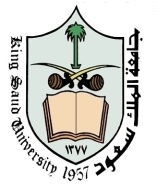 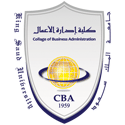     ****************************************************                                                                            King Saud UniversityCollege of Business AdministrationDepartment of FinanceInstructor:  Prof Dr. Mohamed OsmanE-mail:    maosman@ksu.edu.sa****************************************************************** Name of Cource :   Principles of Risk and Insurance (FIN 240),                                  Sept, 2019  for both :-Group: 70340, Time 8:30 - 10:00 am, Room N.13Group: 29185, Time 1:00 - 2:00 pm, Room N.20Course Syllabus  and  AssignmentsCourse Objectives and Description: The overall aim of this course is to introduce a general knowledge about risk and insurance, different types of risks and insurance and which risks are insurable, contract of insurance, and technical aspects of insurance.The objectives of this course are :-  1-To introduce the students to know the concept of risk and its definition         and What are terms related to risk (peril – Hazard).To develop the students’ skills in difference between pure risks and speculative           risks, and What are classifications of pure risksTo know the methods of handling pure risks (i.e Techniques for managing pure risksTo know the characteristics of insurance, types of insurance and benefits of insuranceTo know the definition of risk management and its objectives whether for a company or   a family To understand the technical aspects of insurance   which include: rate making, underwriting, production, claim settlement and reinsurance, and ratemaking.To provide fundamental legal principles of insuranceTo analyze insurance contracts  To introduce the students to study the different types of insurance in particular main types in Saud Arabia (i.e.  Health insurance and Motor insurance) Required Textbooks and learning materials    The required textbook for this course is  :-1-Principles of Risk Management & Insurance, 12th ed., George E. Rejda, and Michael J McNamara Pearson Education Limited 2014 .Essential References:   are :- 2- Fundamentals of Risk & Insurance,  Emmett J Vaughan and Therese Vaughan John Wiley & sons, Inc.  20083- Studies in Risk & Insurance,  Mohamed A M Osman,  Tanta University, College of Commerce, EGYPT 20154-  Materials of course in ClassNotice : The students are encouraged to consult any texts of risk and insurance  that have the same course topics.Course Contents: 1-Ch 1:               Risk and its Treatment.2-Ch 2:                Insurance and Risk.3-Ch 3 :              Introduction to  Risk Management.Ch 5 :           Types of insurersCh 6 :           Insurance Company Operations6-Ch 9:             Fundamental Legal principles of Insurance.7-Ch 10   :       Analysis of Insurance Contracts.8- Ch  15         Health Care  and Individual Health 9- Ch  22  :    Automobile Insurance 10-Additional Mathematics Topics in General insurance and Life insuranc      a- Risk Measurement    b- Calculation of Risk Premium and  Gross Premium.Notice  :  The first seven chapters by  the required textbook  and the last three chapters  by Eessentials  References  Additional Topics:Some other topics Will be determined in ClassCalculators:Financial Calculators are allowed during lectures and tests. But, other devices i.e (laptop computers, palmtops, etc.) are not allowed during tests.Examination and Grade Assignments           	First midterm:                            20%	          (  in the 6th week)Second midterm:                        20%	          (  in the 11th week)Project & Attendance                10%          (4% & 6% respectively)Quiz & Assignments                 5%           (3% & 2% respectively)Discussion                                5% Final exam                               40%Total                                       100%Make-up Exams: There will be No makeup exams ( complement exams ). If a student misses the midterm exam, he will receive Zero for the midterm. Instead of that there will be an alternate exam may be held in the whole syllabus at the last week from the semester but after a signed permission from the head of the department should be submitted   over a week after the mid-term exam if only the student has an official medical report.Notices First:  Midterm, quiz & Final Exam: can consist any of the following types of questions:1- Multiple choices                2-  Fill INS                     3-  True & False                               4-  Discussing Problems       5-  Definitions               6-  Essays.Second : The criteria upon which the project will be evaluated are  1-  Index, 2- Introduction  3-  Development  4-  Expression  5- Unity  6-  Organization and Coherence, 7- Creativity 8-  Conclusion  9-  References.Course Materials  consists of    1- PP slides  2- Lecture materials  3-  Assignments,  4- Projects, etc…, will be available for students through the website of lecturer.Exam's results and grades for students will be announced through the website of lecturer. النتائج التعليمية المستهدفة للمقرر:أ-الفهم والمعرفة:  -1 تزويد الطلاب بمفهوم ا لخطر ومعرفة أنواع الخطر المختلفة بالمبادئ والمفاهيم الخاصة بالخطر   -2التعرف على طرق وأساليب إدارة  الأخطار -3التعرف على الأسس الفنية والقانونية -4معرفة أنواع المؤمنين و الأنواع المختلفة لوثائق التأمين-5التعرف علي الوظائف والمهام التي تقوم بها شركة التأمين-6تعلم كيفية إختيار الطريقة المناسبة لإدارة الخطر.7- تزويد الطلاب بتحليل كافة بنود وثائق التأمين 8- معرفة ودراسة الأنواع الشائعه  في سوق التأمين السعودى 9-  تزويد الطلاب ببعض العمليات الرياضيه في التأمين ( قياس الخطر – حساب الأقساط )ب-المهارات الذهنية والعملية:1-ينمي هذا المقرر المهارات العملية المتعلقة بإختيار الوثيقة المناسبة لكل خطر.2-ينمي هذا المقرر مهارات القدرة علي تحليل الأنواع المختلفة للأخطار والوثائق وتحديد الأسلوب المناسب لإدارة الأخطار.  - 3  ينمى هذا المقرر مهارات الطلاب فى القدرة على  قياس الاخطار وكيفية حساب الأقساط اللازمة لتغطيتهاIntended learning outcomes of course (ILOs):Knowledge and understanding:1-Risk concept, knowing and Understanding the meaning of different types of risks.2- Knowing the methods of dealing with risks.Understanding the legal fundamentals of insurance.4 - Knowing the of insurers and main types of insurance policies.5-Understand the main functions of insurance companies.6-Knowing how to select the optimal tool(s) to deal with risks. 7-Analyzing insurance contracts8- Study the common types in Saudi Insurance Market9-  To introduce the students to study the mathematical operations in insurance ( Risk Measurement – Calculations of Premiums)Intellectual  & and practical skills:1- Taking decisions regarding buying the appropriate insurance product to a certain risk.Analyzing and assessing different types of risks and insurance contracts & managing risk with the appropriate tool(s).How to measure risks  and how to calculate the premiums of risks.